О внесении изменений в распоряжение Администрации ЗАТО г. Зеленогорска от 10.03.2020 № 497-р «Об утверждениисостава и Положения о работе комиссии,осуществляющей плановую (внеплановую)проверку использования, сохранности и распоряжения жилыми помещениями, нанимателями или членами семей нанимателей по договорам социального найма либо собственниками которых являютсядети-сироты и дети, оставшиеся без попечения родителей, обеспечения надлежащего санитарного и технического состояния этих жилых помещений»В соответствии со статьей 17-11 Закона Красноярского края от 02.11.2000 № 12-961 «О защите прав ребенка»,   пунктом 86 статьи 1 Закона Красноярского края от 20.12.2007 № 4-1089 «О наделении органов местного самоуправления муниципальных районов, муниципальных округов и городских округов края государственными полномочиями по  организации и осуществлению деятельности по опеке и попечительству», руководствуясь Уставом города,	1. Внести в распоряжение Администрации ЗАТО г. Зеленогорска от 10.03.2020       № 497-р «Об утверждении состава и Положения о работе комиссии, осуществляющей плановую (внеплановую) проверку использования, сохранности и распоряжения жилыми помещениями, нанимателями или членами семей нанимателей по договорам социального найма либо собственниками которых являются дети-сироты и дети, оставшиеся без попечения родителей, обеспечения надлежащего санитарного и технического состояния этих жилых помещений» изменения, заменив в констатирующей части слова «подпунктом «м» пункта 2 статьи 1 Закона Красноярского края от 24.12.2009 № 9-4225 «О наделении органов местного самоуправления муниципальных районов и городских округов края государственными полномочиями по обеспечению жилыми помещениями детей-сирот и детей, оставшихся без попечения родителей, лиц из числа детей-сирот и детей, оставшихся без попечения родителей» словами «пунктом 86 статьи 1 Закона Красноярского края от 20.12.2007 № 4-1089 «О наделении органов местного самоуправления муниципальных районов, муниципальных округов и городских округов края государственными полномочиями по  организации и осуществлению деятельности по опеке и попечительству». 2. 	Настоящее распоряжение вступает в силу в день подписания и распространяется на правоотношения, возникшие с 01.01.2022, и подлежит опубликованию в газете «Панорама».3. 	Контроль за выполнением настоящего распоряжения возложить на заместителя Главы ЗАТО г. Зеленогорска по вопросам социальной сферы.Глава ЗАТО г. Зеленогорска                                                                             М.В. Сперанский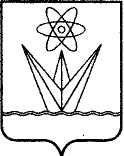 АДМИНИСТРАЦИЯЗАКРЫТОГО АДМИНИСТРАТИВНО – ТЕРРИТОРИАЛЬНОГО ОБРАЗОВАНИЯ  ГОРОДА  ЗЕЛЕНОГОРСКА КРАСНОЯРСКОГО КРАЯР А С П О Р Я Ж Е Н И ЕАДМИНИСТРАЦИЯЗАКРЫТОГО АДМИНИСТРАТИВНО – ТЕРРИТОРИАЛЬНОГО ОБРАЗОВАНИЯ  ГОРОДА  ЗЕЛЕНОГОРСКА КРАСНОЯРСКОГО КРАЯР А С П О Р Я Ж Е Н И ЕАДМИНИСТРАЦИЯЗАКРЫТОГО АДМИНИСТРАТИВНО – ТЕРРИТОРИАЛЬНОГО ОБРАЗОВАНИЯ  ГОРОДА  ЗЕЛЕНОГОРСКА КРАСНОЯРСКОГО КРАЯР А С П О Р Я Ж Е Н И ЕАДМИНИСТРАЦИЯЗАКРЫТОГО АДМИНИСТРАТИВНО – ТЕРРИТОРИАЛЬНОГО ОБРАЗОВАНИЯ  ГОРОДА  ЗЕЛЕНОГОРСКА КРАСНОЯРСКОГО КРАЯР А С П О Р Я Ж Е Н И Е31.01.2022        г. Зеленогорск        г. Зеленогорск              № 190-р